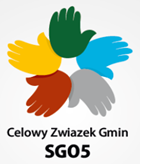 Analiza stanu gospodarki odpadami komunalnymi na terenie Celowego Związku Gmin SGO5 za 2014 r.(Gmina Stare Kurowo, Strzelce Krajeńskie, Drezdenko, Dobiegniew, Zwierzyn)Stare Kurowo, Kwiecień 2015Wstęp.Zgodnie z art. 3 ust. 2 pkt 10 ustawy z dnia 13 września 1996r. o utrzymaniu czystości i porządku w gminach, jednym z zadań Gminy jest dokonanie corocznej analizy stanu gospodarki odpadami komunalnymi, w celu weryfikacji możliwości technicznych i organizacyjnych Gminy w zakresie gospodarowania odpadami komunalnymi. W razie wykonywania przez związek międzygminny zadań, o których mowa w ust 2., czyli m.in. niniejszą analizę, wykonują właściwe organy tego związku zgodnie z art. 3 ust. 2a ustawy.Zagadnienia ogólne.Od 01.07.2013r. zgodnie z ustawą o utrzymaniu czystości i porządku w gminach, odbiór odpadów komunalnych i ich zagospodarowanie od właścicieli nieruchomości zamieszkałych realizowane było przez Celowy Związek Gmin SGO5, który zrzeszył pięć gmin; Dobiegniew, Drezdenko, powołany jedynie do tego celu. Przetarg, który odbył się w sierpniu 2013 r. wygrała firma TEW GO z Kiełcza. Umowa została podpisana 17 września 2013 r. na okres półtora roku, do 17 marca 2015 r.. Odpady powstałe w wyniku prowadzenia działalności gospodarczej nadal były wywożone przez pozostałe firmy, w zależności od podpisanych umów indywidualnych. W związku z tym przez cały rok 2014 odbiór odpadów komunalnych od właścicieli nieruchomości zamieszkałych odbywał się na podstawie umowy z firmą Tonsmeier Zachód Sp. z o.o. (wcześniej TEW GO).Na terenie Celowego Związku Gmin SGO5 na  początku roku 2014 funkcjonowały dwa Punkty Selektywnej Zbiórki odpadów Komunalnych: w Drezdenku przy Przedsiębiorstwie Gospodarki Komunalnej i Mieszkaniowej na ul. Pierwszej Brygady 21A, oraz w Dobiegniewie na terenie Gminnej Oczyszczalni Ścieków.Kolejne PSZOK-i w przedmiotowym roku zostały oddane do użytku w Strzelcach Krajeńskich oraz Górkach Noteckich gm. Zwierzyn.Pojemniki na przeterminowane leki zostały umieszczone w każdej aptece i placówce służby zdrowia na terenie każdej z gmin., których zagospodarowaniem zajmowała się firma Tonsmeier Zachód Sp. z o.o. zgodnie z umową na świadczenie usług.W 2014 r. co kwartał organizowane były tzw. wystawki, tzn. odbiór odpadów wielkogabarytowych oraz zużytego sprzętu elektronicznego i elektrycznego z przed nieruchomości zamieszkałych ( w marcu, czerwcu, wrześniu i grudniu).Odpady zielone, przez które rozumie się odpady komunalne stanowiące części roślin pochodzących z pielęgnacji terenów zielonych, ogrodów, parków i cmentarzy – mieszkańcy mogli bezpłatnie dostarczać do PSZOK-u.Ocena możliwości technicznych i organizacyjnych Celowego Związku Gmin SGO5 w zakresie gospodarowania odpadami komunalnymi.Możliwość przetwarzania zmieszanych odpadów komunalnych, odpadów zielonych oraz pozostałości z sortowania odpadów komunalnych przeznaczonych do składowania.Na terenie Celowego Związku Gmin SGO5 nie ma możliwości przetwarzania odpadów komunalnych. Wszystkie odpady nieselektywnie oraz selektywnie zebrane w ramach przetargu przekazywane były do Regionalnej Instalacji Przetwarzania zmieszanych Odpadów Komunalnych Zakład Utylizacji Odpadów Chróścik ul. Małyszyńska 180 66-400 Gorzów Wielkopolski. Potrzeby inwestycyjne związane z gospodarowaniem odpadami komunalnymi.W 2014 r. potrzebą inwestycyjną było otworzenie dwóch punktów selektywnej zbiórki odpadów komunalnych na terenie Związku, w gminie Strzelce Krajeńskie oraz Zwierzyn, która wyniosła łącznie 240 061,31 zł, w tym 23 081,95 zł za PSZOK w Górkach Noteckich gm. Zwierzyn oraz 216 979,36 zł w Strzelcach Kraj.Liczba mieszkańców.Liczba mieszkańców zameldowanych na dzień 31.12.2013r. -50 418 osóbLiczba mieszkańców zamieszkałych na terenie Gminy Zgodnie z deklaracją – 41 240 osób. Systemem objęto 40 240  osób, zebrano 1492  deklaracjiW stosunku do 824 (ilość)  właścicieli nieruchomości zamieszkałych, a ujawnionych przez pracowników Celowego Związku Gmin SGO5 którzy nie złożyli deklaracji w wyznaczonym terminie, prowadzone jest postępowanie o ustalenie wysokości opłaty.Liczba właścicieli nieruchomości, którzy nie zawarli umowy, o której mowa w art. 6 ust. 1.Nie odnotowano takich właścicieli nieruchomości, weryfikacja jest w toku.Ilość odpadów komunalnych wytworzonych na terenie Celowego Związku Gmin SGO5.W 2014 r. brak było szczegółowych danych dotyczących ilości wytworzonych odpadów komunalnych na terenie Celowego Związku Gmin SGO5. Ustalając ilość odpadów wytworzonych na terenie naszego Związku przyjęto dane z Wojewódzkiego Planu Gospodarki Odpadami dla Województwa Lubuskiego. Do kalkulacji przyjęto ilość mieszkańców w liczbie 50 418. Na terenie wiejskim (według Krajowego Planu Gospodarki Odpadami) przyjmuje się, że jeden mieszkaniec wytwarza 0,238 Mg, natomiast na terenie małych miast 0,352 Mg odpadów komunalnych rocznie. W związku z tym na terenie Gminy prognozuje się powstanie na obszarach wiejskich przy ludności 26630 mieszkańców 6 337,94 Mg, natomiast na obszarach małych miast zamieszkiwanych przez 23788 mieszkańców 8 373,38 Mg, co daje nam sumę roczną wytwarzanych odpadów w ilości 14 711,32 Mg.Ilość zmieszanych odpadów komunalnych, odpadów zielonych oraz pozostałości z sortowania odpadów komunalnych przeznaczonych do składowania odbieranych z tereny Gminy.W 2014r. zostały odebrane w ilości 12329,6 Mg zmieszane odpady komunalne, które trafiły do przetwarzania na proces R12, natomiast odpady o tym kodzie nie trafiły na składowanie w procesie D5. Ilość pozostałości z sortowania przeznaczonych do składowania wynosi 3452,4 Mg. Ilość odpadów zielonych odebranych z terenu Związku wyniosła 3,9 Mg.IV. Opłaty z tytułu gospodarowania odpadami komunalnymi w okresie od 01.01.2014r. do 31.12.2014r.Wpływy z tytułu opłat za gospodarowanie odpadami komunalnymi: 6 279 157,11 zł					         Zaległości na dzień 31.12.2014r: 1 026 298,42 zł					          Nadpłaty na dzień 31.12.2014r.: 90 782,94 zł	V. Koszty obsługi systemu w okresie od 01.01.2014r. do 31.12.2014r.:3. Odbiór i zagospodarowanie odpadów komunalnych: 6 528 455,50 złw tym przechodzące na rok 2015 r.: 749 024,64 zł4. Punkty Selektywnej Zbiórki Odpadów Komunalnych: 240 061,31 zł5. Koszty administracyjne:  634 192,24w tym przechodzące na rok 2015 r.: 53 970,17 zł	w tym:wynagrodzenia pracowników (7 pracowników z Kierownikiem Biura        i Główną Księgową)szkolenia pracownikówprogram komputerowy koszty eksploatacyjne ( sprzęt elektryczny i elektroniczny, materiały biurowe, tonery, energia, gaz, woda, śmieci, bip, akcesoria komputerowe, obsługa prawna, Poczta Polska, meble, telefony, inne).VI. Wyposażenie mieszkańców w workiW ramach systemu wyposażono wszystkich mieszkańców w pojemniki do zbierania odpadów komunalnych zmieszanych oraz worki do zbierania selektywnych odpadów (żółty, zielony, niebieski) bądź gniazda z pojemnikami w tych kolorach w większych miejscowościach. Usługę tę świadczyła firma Tonsmeier Zachód Sp. z o.o., która wygrała przetarg na odbiór, transport i zagospodarowanie odpadów komunalnych, po podpisaniu umowy tzn. po 17 września 2013 r.Podczas odbioru odpadów worki były dostarczane mieszkańcom na wymianę.Sporządziła : Natalia Mitrut, ref. ds. gospodarowania odpadami i ochrony środowiska.